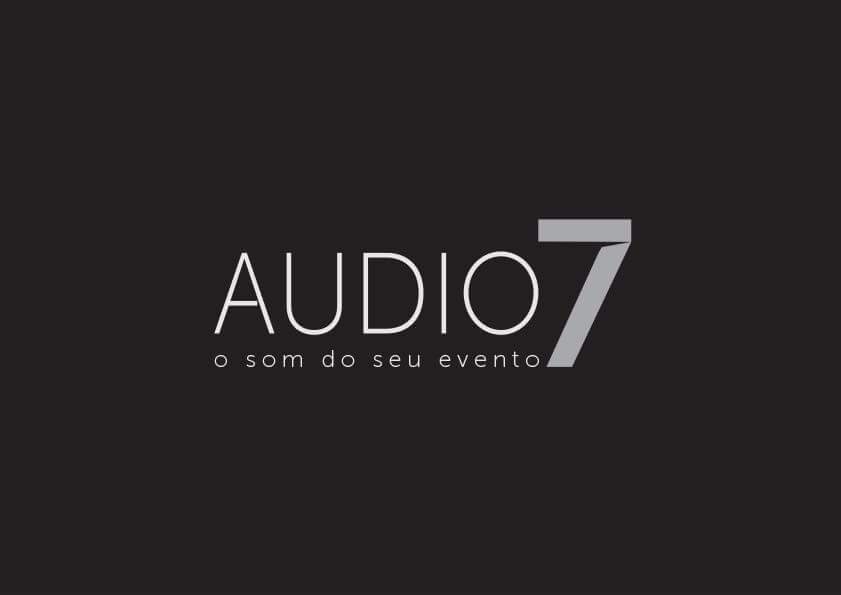       DEFINIÇÃO DE REPERTÓRIOMúsicas escolhidas? Vamos ao preenchimento? Basta recortar e colar o link escolhido em cada espaço correspondente.                      Ordem				            Música (cole abaixo o link do youtube)Sobre a parte da Festa, por favor informar o seguinte:                      Ordem				                         Música (cole abaixo o link do youtube)DEPOIS DE PREENCHIDO ENVIAR ESTE ARQUIVO PARA CONTATO@AUDIO7.COM.BRObservações: Reunião de repertório realizado em:Layout – montagem festa: Quem será o Celebrante na Cerimônia? Haverá Retrospectiva ou será Slide-show de fotosQual a Empresa de Assessoria? Qual a Empresa de Foto e Filmagem? NOMES DOS NOIVOS: DATA DO EVENTO: NOME DO ESPAÇO: Horário do convite: 1 - Entrada de Pais e Padrinhos2 - Entrada do Noivo3 - Entrada da Noiva 4 - Entrada das Alianças5 - Benção das Alianças6 - Cumprimentos e Saída Pais e Padrinhos (2 músicas)7 - Saída NoivosMúsica para entrada de vocês na festaMúsica para Dança dos NoivosMúsica para jogar o BuquêMúsica da Caixa de Whisky (se houver)O que não podemos tocar na festa/balada?O que não pode Faltar na festa?Estilos de músicas para Recepção?